Avviso pubblicoVisto il “Regolamento Consortile sull’ordinamento degli uffici e dei servizi” contenente le modalità relative all’affidamento degli incarichi esterni, definizione dei limiti e criteri di selezione, approvato con Deliberazione del Consiglio di Amministrazione del  n. 97 del 08/10/2009 ;Visto l’art. 32 della legge 4 agosto 2006, n.  248 ai sensi del quale le amministrazioni pubbliche, per esigenze cui non possono far fonte con personale di servizio, possono conferire incarichi individuali, ad esperti di provata competenza;Vista la delibera del C.d.G. n. 26 del 02.05.2012 con la quale è stata autorizzata l’acquisizione, verificata l’impossibilità oggettiva di utilizzare le risorse umane disponibili all’interno dell’Ente, ad acquisire la consulenza proposta per l’ufficio patrimonio; è indettaUna procedura di valutazione per il conferimento di  un incarico individuale esterno per “L’attività di assistenza tecnico/amministrativa in materia di Patrimonio Immobiliare del Parco Ticino”.1. Oggetto e natura dell’incaricoLa procedura di valutazione è intesa a selezionare soggetti disponibili a stipulare un Contratto di diritto privato per il conferimento di incarichi individuali aventi ad oggetto l’attività di assistenza tecnico/amministrativa in materia di patrimonio delle proprietà dell’Ente distribuite nei 47 Comuni Consorziati, la cui stima è di circa 1.000 mappali per una superficie tot di circa 298.000 mq e nr. 35 immobili,  e più specificamente, l’attività consisterà in:a titolo puramente indicativo attività di sopralluoghi, gestione e disbrigo pratiche  procedurali in materia di diritti reali, rapporti con Enti terzi, rapporti extra giudiziali  Sistemazione presso il Catasto Fabbricati e il Catasto terreni di situazioni esistenti da aggiornare;  Verifica c/o le conservatorie competenti per territorio della corrispondenza degli atti in possesso al Parco con gli atti registrati in Conservatoria;Sopralluoghi e verifiche in loco, su tutto il territorio di competenza dell’Ente per la verifica della corrispondenza e della consistenza delle proprietà ove necessario;Perfezionamento dell’intestazione all’Ente mediante voltura di atti non ancora perfezionati;Verifica della corrispondenza tra lo stato di fatto dei terreni e quanto riportato in visura catastale quantomeno dal punto di vista di qualità dei terreni e di categoria mediante specifici sopraluoghi;Verifica visiva e strumentale laddove esista un ragionevole dubbio della corrispondenza dei confini reali e catastali delle proprietà del Parco;Stesura di perizie in materia urbanistica e forestale, valutative relative a immobili e terreni edificabili e agricoli;Consulenza tecnico – legale con assistenza alla stesura di eventuali accordi /scritture private con conoscenza e capacità di risoluzione di una controversia a seguito di svolgimento della mediazione in qualità di mediatore o ausiliario tecnico del mediatore (ATM) o di parte dell’Ente;Realizzazione, se necessario, per ogni singolo immobile delle planimetrie complete di misure di superficie e volumetria oltre ad una ceck. List. di tutti i dati inerenti l’agibilità gli impianti tecnologici, le utenze, ecc; Adeguamento alla banca dati nazionale delle proprietà dell’Ente;L’incarico  sarà assegnato in forma di collaborazione libero/professionale e occasionale, senza alcun vincolo di subordinazione;L’incarico riguarderà le proprietà dell’Ente poste nelle Provincie di Varese, Milano, Novara, Pavia. L’incarico è conferito per il periodo di 24 mesi consecutivi, eventualmente prorogabili per la stessa durata le modalità di  svolgimento  dell’incarico, che dovrà prevedere anche delle periodiche presenze presso la sede del Parco anche per  riunioni, saranno concordate  con il responsabile dell’Area competente  o  suo delegato.L’incaricato sarà autorizzato per l’espletamento del proprio mandato ad utilizzare i dati in possesso  del Parco.La definizione dei tempi e delle modalità di esecuzione della prestazione sono contenute nell’allegato schema di disciplinare di incarico disponibile sul sito internet www.parcoticino.it e posto in visione presso il Parco lombardo della Valle del Ticino (Tel. 02/972101 - 232). 2. Durata e compenso della collaborazioneLa collaborazione avrà durata dalla data dell’affido e per il periodo successivo  di 24 mesi, eventualmente prorogabili per la stessa durata,fatto salvo ulteriori proroghe necessarie all’espletamento delle procedure;La realizzazione del singolo incarico sarà conseguente alla presentazione di uno specifico preventivo per l’attività richiesta  La liquidazione del compenso avverrà secondo quanto previsto dal disciplinare  e non sarà riconosciuto nessun rimborso forfettario, escluso eventuali spese sostenute per l’ anticipazioni delle spese per visure catastali e ogni altro onere richiesto dall’Ufficio del Catasto competente per territorio; 3. Requisiti professionali degli aspirantiI candidati dovranno possedere, a pena di esclusione dalla selezione, i requisiti di seguitospecificati:Titolo di studio geometra,Laurea in Architettura o titoli equipollenti;Dimostrazione, a pena di esclusione, comprovante la precedente esperienza maturate presso la Pubblica Amministrazione e in particolare, c/o Parchi Naturali, c/o il Parco Lombardo della valle del Ticino o in almeno cinque comuni del Parco Ticino di cui almeno uno per Provincia di Milano, Varese, Pavia,  o in un Ente sovra provinciale per lavori che hanno interessato le provincie di Varese, Milano, Pavia, con attività come indicato al punto 1); ( indicare le tre attività più rilevanti a giudizio del candidato);Iscrizione come mediatore al Registro Mediazioni di un Organismo di mediazione a Carattere Nazionale iscritto nell’apposito registro istituito presso il Ministero della Giustizia, deputato alla gestione del procedimento di mediazione ai sensi della normativa vigente, in regola con le quote associative e con l’avvenuto completamento di tutti i tirocini e gli aggiornamenti obbligatori;Di avere preso visione del presente avviso, dello schema disciplinare di incarico e di essere a conoscenza di tutte le prescrizioni e condizioni ivi previste;di non avere riportato condanne penali (in caso contrario indicare le eventuali condanne riportate);Di possedere i titoli e di aver maturato le esperienze dichiarate nell’allegato curriculum consulenza  e/o di collaborazione nel settore di riferimento della presente selezione ( indicare le cinque attività più rilevanti a giudizio del candidato);Assenza di condizioni di incompatibilità previste dalla normativa vigente per l’espletamento dell’incarico;L’attività professionale può essere esercitata anche in forma associata;4. Domanda di partecipazione e termine di presentazioneGli interessati dovranno far pervenire apposita domanda di partecipazione redatta in carta libera e in busta chiusa e sigillata ( busta A)  entro e non oltre il termine delle ore 12,00 del giorno 28/8/2015 al seguente indirizzo:  PARCO LOMBARDO DELLA VALLE DEL TICINO – Via Isonzo, 1 – 20013 MAGENTA  (MI) . Si informa che gli uffici del Parco Ticino saranno chiusi dal 13/08/2015 al 19/08/2015 per eventuali informazioni rivolgersi nei giorni di apertura.Per il rispetto del predetto termine faranno fede unicamente la data e l’orario di ricevimento apposte dall’Ufficio Protocollo del Parco del Ticino. L’orario di apertura dell’ufficio protocollo è il seguente: dal lunedì al giovedì dalle 9.30 alle 12.30 e dalle 14:30 alle 16.30 il venerdì dalle 9.30 alle 12.00.Il termine di scadenza indicato è perentorio. Sono ammessi tutti i tipi di spedizione e consegna, inclusa la consegna a mano. L'Amministrazione non assume responsabilità alcuna per la dispersione di comunicazioni dipendenti da inesatta indicazione del recapito da parte del concorrente oppure da mancata o tardiva comunicazione del cambiamento dell’indirizzo indicato nella domanda, né per eventuali disguidi postali o comunque imputabili a fatto di terzi, a caso fortuito o forza maggiore. Nella domanda di partecipazione, redatta sulla base dell’Allegato A, debitamente sottoscritta, dovranno essere riportati i seguenti dati e dichiarazioni:1)	generalità del candidati, dati anagrafici e curriculum vitae-professionale. 5) il possesso dei requisiti previsti dal D.Lgs 163/2006, i candidati inoltre dovranno      dichiarare, tramite autocertificazione ai sensi del DPR 445/00:6) Di essere iscritto presso i competenti ordini professionali ( art. 39D.Lgs 163/2006);7) Di essere in possesso dei requisiti di idoneità morale, capacità tecnico professionale ed economica finanziaria prescritti per prestazioni di pari importo affidate con le procedure ordinarie di scelta del contraente ( artt. 41 e 42 D.Lgs 163/2006);8) Assenza di procedimenti penali per reati connessi ad attività mafiose o per sottoposizione a misure di prevenzione;9) Assenza delle clausole di esclusione della partecipazione alle procedure di affidamento   di appalti di forniture e servizi di cui all’art. 38 del D.Lgs 163/2006;La domanda, redatta secondo lo schema dell’Allegato 1), dovrà essere corredata dai seguenti allegati:1) 	Fotocopia di un documento di identità del sottoscrittore;2) Curriculum vitae comprovante il possesso dei requisiti richiesti al punto 3;La busta (A) dovrà contenere a sua volta un’altra busta chiusa e sigillata (busta B) contenente  l’offerta economica su carta intestata con il costo orario indicato in numero e in lettere La presentazione della domanda di  partecipazione alla selezione di cui al presente avviso  ha valenza di piena accettazione delle condizioni in esso riportate, nonché di conoscenza e accettazione delle norme dettate con il regolamento consortile  sull’ordinamento degli uffici e dei servizi.5. Modalità e criteri di selezioneLa selezione verrà effettuata:Attribuendo un massimo di 40 punti su 100  all’offerta economicamente più vantaggiosa,espressa con il massimo ribasso % rispetto al tariffario previsto dalla Legge 2 marzo 1949 n. 144 e s.m.i, dei soggetti ritenuti idonei da applicare sui preventivi che dovranno essere presentati, per tutte le attività che verranno di volta in volta richiesta, come meglio specificato nell’avviso pubblico art. 1 lettere dalla a) alla lettera i).Attribuendo un massimo di 60 punti su 100 alla valutazione del curriculum vitae; Qualora il Presidente della commissione lo riterrà necessario potrà richiedere, nel rispetto delle Leggi vigenti, la documentazione comprovante le esperienze maturate dai candidati e dichiarate, nonché un eventuale colloquio avente una semplice utilità informativa sulle predette esperienze. La selezione potrà avvenire anche in presenza  di una sola domanda purché risponda ai requisiti del presente bando.Saranno comunque oggetto di valutazione  tutti i requisiti richiesti .Al termine delle procedure di valutazione la commissione proporrà il conferimento dell’incarico al candidato ritenuto idoneo .6. Altre informazioniL’Amministrazione si riserva in ogni caso, a proprio insindacabile giudizio, la facoltà di annullare o revocare in tutto o in parte la presente procedura, o di non procedere all’affidamento dell’incarico, o di revocare l’incarico anche in conformità di norme che limitano la possibilità di incarichi, senza che ciò comporti pretesa alcuna da parte dei partecipanti alla selezione.Per quanto non espressamente previsto dal presente bando, si fa riferimento al regolamento del Parco Ticino indicato in epigrafe al presente avviso e alla normativa vigente. Il responsabile del procedimento è Provini Mauro Via Isonzo, 1 Pontevecchio di Magenta, tel 02/97210.232Ai sensi del decreto legislativo 30 giugno 2006, n. 196, si informa che i dati personali che verranno acquisiti saranno trattati esclusivamente per finalità connesse alla procedura di selezione ovvero per dare esecuzione ad obblighi di informazione o accesso agli atti previsti dalla legge.  7.  Documenti Bando  Sono documenti del bando: Avviso di gara;Schema di domanda (all.1)Disciplinare Tecnico (all. 2)Il Direttore Arch. Claudio PejaMagenta, 03/08/2015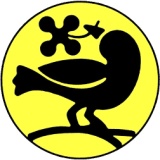  PARCO LOMBARDO DELLAVALLE DEL TICINOUFFICIO PATRIMONIO Sviluppo sostenibiletutela della biodiversità e dell’ambiente, qualità della vita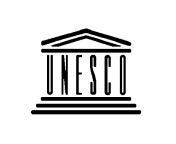 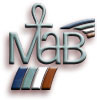 